 Povodom 22. aprila, Dana planete Zemlјe, Centar za ekološko obrazovanje i održivi razvoj  raspisuje:XX NAGRADNI KONKURS ZA DEČIJE LIKOVNE RADOVE „PLAVA PLANETA„    na temu: ZA SPAS PLANETEDan planete Zemlјe ili Dan Zemlјe obeležava se 22. aprila u više od 150 zemalјa širom sveta. Ovaj praznik ima za cilј da poveća svest lјudi o ugroženosti životne sredine, kao i da se za njih angažuje što šira javnost.Tema je jako široka i može obuhvatati sađenje drveća, klimatske promene, energetsku efikasnost (upotreba novih čistih tehnologija - energija sunca, vetra, morskih talasa, geotermalna energija), reciklažu i sve druge ekološke aspekte koji uklјučuju zaštitu životne sredine, akcije čišćenja, borba protiv zagađenja plastikom, održiva moda (borba protiv potrošačke kulture) i sl., potrebe za očuvanjem  šuma i sađenjem drveća….Od vaspitača, učitelja i nastavnika se očekuje da pomognu učenicima da razumeju teme i da ih prilagode njihovom uzrastu.Slanjem likovnih radova na ove teme skrećemo pažnju na ove probleme i podižemo svest o potrebi očuvanja Planete i njene obnove.Radovi se mogu slati u četiri kategorije:Deca iz predškolskih ustanovaUčenici I-IV razreda osnovnih školaUčenici V-VIII razreda osnovnih školaUčenici srednjih škola (svi razredi)Uslovi konkursa:U obzir dolaze sve likovne tehnikeRadovi se fotografišu ili skeniraju i šalјu preko internetaRadovi će se postavlјati na fejsbuk grupi Dan planete Zemlje 2023, koju je formirao Centar za ekološko obrazovanje i održivi razvojZa svaki rad posebno se u postu navode:Ime i prezime deteta/učenika;Razred/uzrast;Naziv škole/ustanove i mesto;Zavisno od kategorije se osim ovih podataka i šalјu tagovi u objave na grupi kako bismo prilikom pregleda radova lakše razvrstavali u starosne grupe (ukucavaju ili kopiraju)Vrtić – #vrtic2023I-IV razredi –  #osmladji2023V-VIII razredi – #osstariji2023Srednja škola – #srednjoskolci2023Rok za dospeće radova je 19. april 2023. godine do 23:59• Žiriranje će se obaviti 20-21. aprila 2023. a rezultati objaviti22. aprila 2023. godine  u grupi  Dan planete Zemlje 2023, sajtu CEOOR i ostalim medijima. Nagrade će biti poslate poštom.Radove će bodovati stručni žiri, a za najuspešnije likovne radove, predviđene su nagrade, u obliku KNJIGA koje je obezbedio CEOOR uz pomoć knjižare MOST iz Kragujevca.Takođe će biti nagrađeno DIPLOMOM i po tri rada iz svake kategorije koje imaju najviše lajkova (glasova publike).
Dodatne informacije možete dobiti preko sajta www.ceoor.edu.rs ili mejla ceoor.kg@gmail.comPredsednik Udruženja CEOOR                                                                                                          Milan Gabarić 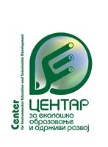 Centar za ekološko obrazovanje i održivi razvoj KragujevacUl. Jovana Petrovića Kovača br. 5/I-26, 34000 KragujevacPIB:108600815 Matični broj: 28149581tel: +381 69 29 55 100www.ceoor.edu.rsceoor.kg@gmail.com